1.	На основу члана 20. став 1. тачка 3. а у вези члана 32. Закона о локалној самоуправи ("Службени гласник РС", бр. 129/07, 83/14-др.закон, 101/16 и 47/18), члана 43. Закона о буџетском систему ("Службени гласник РС", бр. 54/09, 73/10, 101/10, 101/11, 93/12, 62/13, 63/13, 108/13, 142/14, 68/15, 103/15, 99/16 и 113/17) и члана 20. Статута општине Петровац на Млави ("Службени гласник општине Петровац на Млави", бр. 5/17-пречишћен текст), 	Скупштина општине Петровац на Млави, на седници одржаној 12.09.2018. године, донело јеОДЛУКУО ИЗМЕНИ И ДОПУНИ ОДЛУКЕ О БУЏЕТУОПШТИНЕ ПЕТРОВАЦ НА МЛАВИ ЗА 2018. ГОДИНУЧлан 1.	У  Одлуци о буџету општине Петровац на Млави за 2018. годину, бр.020-259/2017-02 од 18.12.2017. године, врше се повећања и смањења укупног прихода и расхода.  Члан 2.	У билансном делу буџета у делу прихода врше се следеће измене:ПРИХОДИ:Повећати позиције које постоје у Одлуци о буџету за 2018.годинуОблик прихода 711110 Порез на зараде                                                    износ од ........................................................        130.000.000,00замењује се износом од .................................     132.169.470,77Смањити позиције које постоје у Одлуци о буџету за 2018.годинуОблик прихода 714560 Општинске и градске накнаде                                                    износ од ................................................................    3.000.000,00замењује се износом од ......................................    2.000.000,00Облик прихода 741510 Накнаде за коришћење природних добара                                                    износ од ................................................................    3.500.000,00замењује се износом од ......................................    1.830.529,23РАСХОДИ:У делу буџета распоред расхода по корисницима и ближим наменама врше се следеће измене повећања расхода:Глава 2 ПРОГРАМ 16 2101 - Политички систем локалне самоуправе; Функ.кл.111Позиција 366/0 ПА0002  Накнаде из буџетаизнос од...............................................................................   0,00замењује се износом од .........................................    500.000,00Глава 4 ПРОГРАМ 15  0602- Опште услуге локалне самоуправе;Функ.кл.130Позиција 48/0 ПА0001  Услуге по уговоруизнос од................................................................   25.738.932,00замењује се износом од ...................................     26.558.932,00Позиција 50/0 ПА0001  Текуће поправке и одржавањеизнос од.................................................................    8.020.590,00замењује се износом од ...................................       8.356.252,85Глава 4  ПРОГРАМ 13 1201- Развој културе и информисања; Функ.кл.130Позиција67/0 ПА 0002 Дотације невладиним организацијамаизнос од.................................................................    5.250.000,00замењује се износом од ........................................  6.250.000,00Глава 4  ПРОГРАМ 2  1102-Комуналне делатности;Фун.кл.640Позиција 367/0 ПА0001 Текуће поправке и одржавањеизнос од................................................................................  0,00замењује се износом од ..........................................   500.000,00Глава 4.02  ПРОГРАМ 8  2001- Предшколско образовање и васпитање; Фун.кл.911Позиција156/0 ПА 0002 Награде запосленимаизнос од...............................................................         308.500,00замењује се износом од ......................................       458.500,00Глава 4.05  ПРОГРАМ 15  0602- Опште услуге локалне самоуправе; Фун.кл.160Позиција202/0 ПА 0002 Услуге по уговоруизнос од...................................................................     550.000,00замењује се износом од ...........................................  720.000,00Позиција 204/0 ПА0002 Текуће поправке и одржавањеизнос од......................................................             28.640.000,00замењује се износом од ...........................             30.365.000,00Позиција205/0 ПА 0002 Материјализнос од...............................................................      2.746.000,00замењује се износом од ....................................      2.958.200,00Глава 4.08  ПРОГРАМ 13  1201- Развој културе и информисања; Фун.кл.820Позиција281/0 ПА 0001 Плате,додаци и накнаде запосленихизнос од.............................................................        7.419.524,70замењује се износом од .....................................     8.332.430,00Позиција282/0 ПА 0001 Социјални доприноси на терет послодавцаизнос од..............................................................       1.328.103,00замењује се износом од .......................................   1.491.482,00Позиција293/0 ПА 0001 Остале дотацијеизнос од................................................................        686.060,00замењује се износом од ........................................     733.093,00Глава 4.10  ПРОГРАМ 14  1301- Развој спорта и омладине; Фун.кл.810Позиција323/0 ПА 0002 Услуге по уговоруизнос од................................................................        916.000,00замењује се износом од ........................................     968.500,00Позиција325/0 ПА 0002 Текуће поправке и одржавањеизнос од................................................................        465.000,00замењује се износом од ........................................     479.166,00Смањити позиције које постоје у Одлуци о буџету за 2018.годинуРАСХОДИУ делу буџета распоред расхода по корисницима и ближим наменама врше се следеће измене смањења расхода Глава 1  ПРОГРАМ 16  2101- Политички систем локалне самоуправе;Функ.кл.111Позиција07/0 ПА 0001 Спец.услугеизнос од................................................................        300.000,00замењује се износом од ..........................................   180.000,00Позиција 08/0 ПА 0001 Тек.поправкеизнос од................................................................        600.000,00замењује се износом од ........................................     400.000,00Позиција14/0 ПА 0001 Машине и опремаизнос од................................................................        450.000,00замењује се износом од ........................................     290.000,00Глава 2 ПРОГРАМ 16 2101- Политички систем локалне самоуправе;Функ.кл.111Позиција21/0 ПА 0002 Трошкови путовањаизнос од................................................................        430.000,00замењује се износом од .........................................    230.000,00Позиција22/0 ПА 0002 Услуге по уговоруизнос од................................................................     3.800.000,00замењује се износом од ........................................  3.690.000,00Позиција23/0 ПА 0002 Спец.услугеизнос од................................................................        600.000,00замењује се износом од ........................................     400.000,00Позиција25/0 ПА 0002 Материјалиизнос од..............................................................       2.260.000,00замењује се износом од ...................................       1.800.000,00Глава 4 ПРОГРАМ 15  0602- Опште услуге локалне самоуправеПозиција 40/0 ПА0001  Плате и додациизнос од.................................................................  62.935.940,31замењује се износом од ....................................    62.023.035,01    Позиција 41/0 ПА0001  Социјални доприносиизнос од.................................................................  12.329.990,20замењује се износом од ....................................    12.166.611,20   Позиција52/0 ПА 0001 Остале дотацијеизнос од................................................................     7.818.277,64замењује се износом од ......................................    7.771.244,64Глава 4 ПРОГРАМ11  0901- Социјална и дечја заштита; Функ.кл.090Позиција 36/0 ПА0001  Трансфери осталим нивоима властиизнос од.................................................................  15.704.640,78замењује се износом од ....................................    15.104.640,78    Глава 4 ПРОГРАМ 1  1101- Становање, урбанизам и просторно планирање; Функ.кл.620Позиција 113/0 ПР1101-02  Зграде и грађ.објектиизнос од...................................................................     800.000,00замењује се износом од .....................................                   0,00  Позиција 117/0 ПР1101-06  Зграде и грађ.објектиизнос од...................................................................     200.000,00замењује се износом од ..............................................          0,00  Позиција 118/0 ПР1101-08  Зграде и грађ.објектиизнос од...................................................................     100.000,00замењује се износом од ............................................   80.000,00  Позиција 120/0 ПР1101-11  Зграде и грађ.објектиизнос од...................................................................     180.000,00замењује се износом од ......................................         70.000,00Позиција 121/0 ПР1101-12  Зграде и грађ.објектиизнос од...................................................................     150.000,00замењује се износом од .....................................        139.960,00  Позиција 122/0 ПР1101-13  Зграде и грађ.објектиизнос од...................................................................     150.000,00замењује се износом од .............................................  70.000,00 Позиција 124/0 ПР1101-15  Зграде и грађ.објектиизнос од...................................................................     150.000,00замењује се износом од ......................................         70.000,00 Позиција 131/0 ПР1101-22  Зграде и грађ.објектиизнос од...................................................................     120.000,00замењује се износом од ......................................         50.000,00  Позиција 132/0 ПР1101-23  Зграде и грађ.објектиизнос од...................................................................     250.000,00замењује се износом од .............................................           0,00  Глава 4 ПРОГРАМ 7  0701- Организација саобраћаја и саобр. инфраструктуре;Функ.кл.451Позиција 102/0 ПР0701-04  Зграде и грађ.објектиизнос од........................................................,,......   15.000.000,00замењује се износом од ...................................     14.679.377,15  Глава 4.02  ПРОГРАМ 8  2001- Предшколско образовање и васпитање; Фун.кл.911Позиција159/0 ПА 0002 Услуге по уговоруизнос од...............................................................      2.563.000,00замењује се износом од .....................................     2.413.000,00Глава 4.05  ПРОГРАМ 15  0602- Опште услуге локалне самоуправе; Фун.кл.160Позиција201/0 ПА 0002 Стални трошковиизнос од...............................................................      3.723.000,00замењује се износом од .....................................     3.673.000,00Позиција203/0 ПА 0002 Спец.услугеизнос од...............................................................      3.936.000,00замењује се износом од ......................................    3.231.000,00Позиција207/0 ПА 0002 Порези,обавезне таксеизнос од..................................................................      244.000,00замењује се износом од .........................................    239.000,00Позиција209/0 ПА 0002 Машине и опремаизнос од...............................................................      1.898.111,00замењује се износом од ....................................      1.595.111,00Позиција222/0 ПР 0602-13 Услуге по уговоруизнос од...............................................................         200.000,00замењује се износом од ......................................       150.000,00Позиција224/0 ПР 0602-15 Услуге по уговоруизнос од...............................................................         100.000,00замењује се износом од .....................................                   0,00Позиција219/0 ПР 0602-10 Услуге по уговоруизнос од...............................................................           80.000,00замењује се износом од ......................................         20.800,00Глава 4.10  ПРОГРАМ 14  1301- Развој спорта и омладине; Фун.кл.810Позиција328/0 ПА 0002 Накнаде из буџетаизнос од................................................................        150.000,00замењује се износом од .. ...................................         83.334,00Члан 3.	Сагласно овим изменама врше се одговарајуће измене у општем распореду прихода и расхода, по расподелама у основним наменама.Члан 4.              Одлука ступа на снагу даном објављивања у "Службеном гласнику општине Петровац на Млави".СКУПШТИНА ОПШТИНЕ ПЕТРОВАЦ НА МЛАВИ2.	На основу члана 32. Закона о локалној самоуправи ("Службени гласник РС", бр. 129/07, 83/14-др.закон, 101/16 и 47/18), члана 43. Закона о буџетском систему ("Службени гласник РС" ,бр. 54/09, 73/10, 101/10, 101/11, 93/12, 62/13, 63/13, 108/13, 142/14, 68/15, 103/15, 99/16 и 113/17) и члана 20. Статута општине Петровац на Млави ("Службени гласник општине Петровац на Млави", бр. 5/17-пречишћен текст), 	Скупштина општине Петровац на Млави, на седници одржаној 12.09.2018. године, донела јеРЕШЕЊЕО УСВАЈАЊУ ИЗВЕШТАЈА О ИЗВРШЕЊУ ОДЛУКЕ О БУЏЕТУ ОПШТИНЕ ПЕТРОВАЦ НА МЛАВИ ЗА ПЕРИОД ОД 01.01.2018. ДО 30.06.2018. ГОДИНЕI	 УСВАЈА СЕ Извештај о извршењу Одлуке о буџету општине Петровац на Млави за период од 01.01.2018. године до 30.06.2018. године, број 400-1195/18-02 од 16.07.2018. године, Oдељењa за финансије и буџет.  II	Решење објавити у ''Службеном гласнику општине Петровац на Млави''.   III	Решење доставити: Одељењу за финансије и буџет и архиви Скупштине општине Петровац на Млави.СКУПШТИНА ОПШТИНЕ ПЕТРОВАЦ НА МЛАВИ3.На основу члана 63. и 64. Закона о јавним предузећима ("Служебени гласник РС", бр. 15/16) и члана 20. Статута општине Петровац на Млави ("Службени гласник општине Петровац на Млави", бр. 5/17-пречишћен текст),	Скупштина општине Петровац на Млави, на седници одржаној 12.09.2018. године, донела јеР Е Ш Е Њ ЕI	Усваја се тромесечни извештај о реализацији годишњег програма пословања  ЈКП "Паркинг сервис" Петровац на Млави за 2. тромесечје 2018. године. II           Решење објавити у "Службеном гласнику општине Петровац на Млави".III	Решење доставити: ЈКП "Паркинг сервис" Петровац на Млави, Надзорном одбору ЈКП "Паркинг сервис" и архиви Скупштине општине Петровац на Млави.СКУПШТИНА ОПШТИНЕ ПЕТРОВАЦ НА МЛАВИ4.На основу члана 63. и 64. Закона о јавним предузећима ("Служебени гласник РС", бр. 15/16) и члана 20. Статута општине Петровац на Млави ("Службени гласник општине Петровац на Млави", бр. 5/17-пречишћен текст),	Скупштина општине Петровац на Млави, на седници одржаној 12.09.2018. године, донела је	Р Е Ш Е Њ ЕI	Усваја се тромесечни извештај о реализацији годишњег програма пословања  КЈП "Извор" Петровац на Млави за 2. тромесечје 2018. године. II           Решење објавити у "Службеном гласнику општине Петровац на Млави".III	Решење доставити: КЈП "Извор" Петровац на Млави, Надзорном одбору КЈП "Извор" и архиви Скупштине општине Петровац на Млави.СКУПШТИНА ОПШТИНЕ ПЕТРОВАЦ НА МЛАВИ5.На основу члана 32. Закона о локалној самоуправи ("Службени гласник РС", бр. 129/07, 83/14-др.закон, 101/16 и 47/18) и члана 20. Статута општине Петровац на Млави ("Службени гласник општине Петровац на Млави", бр. 5/17-пречишћен текст),	Скупштина општине Петровац на Млави, на седници одржаној 12.09.2018. године, донела јеР Е Ш Е Њ ЕI	Усваја се Извештај о раду Предшколске установе "Галеб" Петровац на Млави за радну 2017/18. годину и даје се сагласност на Годишњи план рада за радну 2018/19. годину, који су усвојени на седници Управног одбора установе, одржаној 30.08.2018. године, под бројевима 357 и 358.II	Решење објавити у "Службеном гласнику општине Петровац на Млави".СКУПШТИНА ОПШТИНЕ ПЕТРОВАЦ НА МЛАВИ6.Скупштина општине Петровац на Млави, на основу члана 38. став 2. Закона о јавним предузећима (''Службени гласник Републике Србије'', број 15/16), Уредбe о мерилима за именовање директора јавног предузећа (''Службени гласник Републике Србије'', број 65/16) и члана 20. Статута општине Петровац на Млави ("Службени  гласник  општине Петровац на Млави", 5/17-пречишћен текст), на седници, одржаној дана 12.09.2018. године, донела јеОДЛУКУо спровођењу јавног конкурса за именовање директораЈавног комуналног предузећа "Паркинг сервис" Петровац на МлавиЧлан 1.За именовање директора Јавног комуналног предузећа "Паркинг сервис" Петровац на Млави, чији је оснивач општинa Петровац на Млави (у даљем тексту: директор предузећа), са седиштем у Петровцу на Млави, улица Бате Булића бб, спровешће се јавни конкурс.Члан 2.Оглас о јавном конкурсу, који је саставни део ове Одлуке, објављује се у ''Службеном гласнику Републике Србије'' и најмање једним дневним новинама које се дистрибуирају на територији целе Републике,  у року од 8 дана од дана доношења ове Одлуке.Оглас о јавном конкурсу ( након објављивања у ''Службеном гласнику Републике Србије''), објавиће се и на званичној интернет презентацији општине Петровац на Млави, уз навођење дана када је оглас објављен у ''Службеном гласнику Републике Србије ''.Члан 3.Јавни конкурс за именовање директора предузећа ( у даљем тексту: јавни конкурс) спроводи Комисија за спровођење конкурса за избор директора јавних предузећа чији је оснивач општинa Петровац на Млави, именована решењем Скупштине општине Петровац на Млави ( у даљем тексту: Комисија).Члан 4.Рок за подношење пријава на јавни конкурс је 30 ( тридесет) дана и почиње да тече наредног дана од дана објављивања јавног конкурса у ''Службеном гласнику Републике Србије''.Члан 5.	Пријаве на јавни конкурс са неопходном документацијом и доказима о испуњености услова подносе се Комисији, препорученом пошиљком путем поште или лично преко пријемне канцеларије органа Општине, у затвореној коверти на адресу:Скупштина општине Петровац на Млави,Комисији за спровођење конкурса за избор директора јавних предузећа чији је оснивач општинa Петровац на Млави,са назнаком: Пријава на јавни конкурс -  НЕ ОТВАРАЈ. Српских владара број 16512300 Петровац на МлавиНеблаговремене, неразумљиве и пријаве уз које нису приложени сви потрбни докази, Комисија за спровођење конкурса за избор директора јавних предузећа чији је оснивач општинa Петровац на Млави одбациће закључком против ког није допуштена посебна жалба.Члан 6.	Стручну оспособљеност, знања и вештине кандидата, Комисијa за спровођење конкурса за избор директора јавних предузећа чији је оснивач општинa Петровац на Млави оцењује у изборном поступку, увидом у податке из пријаве и доказе уз пријаву на јавни конкурс, писаном и усменом провером, односно на други одговарајући начин сходно потребама рада јавног предузећа, у складу са Законом о јавним предузећима (''Службени гласник Републике Србије'', број 15/16) и Уредбом о мерилима за именовање директора јавног предузећа (''Службени гласник Републике Србије'', број 65/16).Члан 7.Комисија саставља ранг листу са највише три кандидата која су најбољим резултатима испунили мерила за избор директора јавног предузећа.	Ранг листу из става 1. овог члана и записник о спроведеном изборном поступку Комисија доставља надлежном органу општине Петровац на Млави.Члан 8.Лице задужено за давање информација о спровођењу јавног конкурса је члан Комисије за именовање директора јавних предузећа чији је оснивач општинa Петровац на Млави, Маријана Ранковић из Петровца на Млави, контакт телефон 064/86-79-835, сваког радног дана од 8 до 15 часова.Члан 9.Ову Одлуку објавити у ''Службеном гласнику општине Петровац на Млави".СКУПШТИНА ОПШТИНЕ ПЕТРОВАЦ НА МЛАВИ	Скупштина општине Петровац на Млави, на основу члана 36. ст. 3. и 4, чл. 37. и 39. Закона о јавним предузећима (''Службени гласник Републике Србије'', број 15/16), Уредбe о мерилима за именовање директора јавног предузећа (''Службени гласник Републике Србије'', број 65/16), члана 20. Статута општине Петровац на Млави (''Службени гласник општине Петровац на Млави'', број 5/17-пречишћен текст) и Одлуке о спровођењу јавног конкурса за именовање директора Јавног комуналног предузећа "Паркинг сервис" Петровац на Млави, број 020-130/2018-02 од 12.09.2018. године, на седници одржаној дана 12.09.2018. године, расписујеО Г Л А С   О   Ј А В Н О М   К О Н К У Р С Уза именовање  директора Јавног комуналног предузећа "Паркинг сервис" Петровац на МлавиI	Расписује се јавни конкурс за именовање директора Јавног комуналног предузећа "Паркинг сервис" Петровац на Млави (у даљем тексту: директор предузећа), са седиштем у Петровцу на Млави, улица Бате Булића бб, матични број: 20172223, ПИБ: 104562397, претежна делатност предузећа: 5221 - услужне делатности у копненом саобраћају.II	Место рада директора јавног предузећа из поглавља I овог огласа је у седишту предузећа.Директора предузећа именује Скупштина општине на период од четири године, на основу спроведеног јавног конкурса.	Директор предузећа заснива радни однос на одређено време.Директор предузећа је јавни функционер, у смислу закона којим се регулише област вршења јавних функција.III	Директор јавног предузећа из поглавља I овог огласа: представља и заступа јавно предузеће, организује и руководи процесом рада, води пословање јавног предузећа, одговара за законитост рада јавног предузећа, предлаже дугорочни и средњорочни план пословне стратегије и развоја и одговоран је за њихово спровођење, предлаже годишњи, односно трогодишњи програм пословања и одговоран је за његово спровођење, предлаже финансијске извештаје, извршава одлуке надзорног одбора, бира извршне директоре, бира представнике јавног предузећа у скупштини друштва капитала чији је једини власник јавно предузеће, закључује уговоре о раду са извршним директорима, у складу са законом којим се уређују радни односи, доноси акт о систематизацији, врши друге послове одређене законом, оснивачким актом и статутом јавног предузећа.IV	За директора јавног предузећа из поглавља I овог огласа може бити именовано лице које испуњава следеће услове:1) да је пунолетно и пословно способно;2) да има стечено високо образовање на основним студијама у трајању од најмање четири године, односно на основним академским студијама у обиму од најмање 240 ЕСПБ бодова, мастер академским студијама, мастер струковним студијама, специјалистичким академским студијама или специјалистичким струковним студијама;3) да има најмање пет година радног искуства на пословима за које се захтева високо образовање из тачке 2) овог члана;4) да има најмање три године радног искуства на пословима који су повезани са пословима Јавног комуналног предузећа "Паркинг сервис";5) да познаје област корпоративног управљања;6) да има радно искуство у организовању рада и вођењу послова;7) да није члан органа политичке странке, односно да му је одређено мировање у вршењу функције у органу политичке странке;8) да није осуђивано на казну затвора од најмање шест месеци;9) да му нису изречене мере безбедности у складу са законом којим се уређују кривична дела, и то:- обавезно психијатријско лечење и чување у здравственој установи;- обавезно психијатријско лечење на слободи;- обавезно лечење наркомана;- обавезно лечење алкохоличара;- забрана вршења позива, делатности и дужности.V	Уз пријаву на јавни конкурс кандидати за директора предузећа, дужни су да доставе:извод из матичне књиге рођених ( оргинал или оверена фотокопија),личну и радну биографију,лекарско уверење о здравственој способности,доказ о пословној способности ( потврда Центра за социјални рад ),доказ о стручној спреми (оргинал или оверена фотокопија дипломе),доказ о радном искуству у струци и на пословима за које је основано предузеће (оргинал или оверена фотокопија уверења или потврде издате од послодавца о пословима које је лице обављало),доказ о радном искуству на руководећим положајима (оргинал или оверена фотокопија уверења или потврде послодавца, односно надлежног органа предузећа о времену проведеном на пословима руковођења ),доказ да је стручњак у једној или више области у оквиру делатности предузећа (оргинал или оверена фотокопија уверења или потврде издате од послодавца или надлежног органа послодавца о стручности у обављању послова ),доказ да није члан органа политичке странке, односно да му је одређено мировање у вршењу функције у органу политичке странке (изјава оверена од стране ограна овлашћеног за оверу потписа да лице није члан органа ни једне политичке странке, односно акт надлежног органа политичке странке да је лицу одређено мировање функције у органу политичке странке),доказ да није осуђиван на казну затвора од најмање шест месеци (оргинал уверења или потврде издат од стране надлежног органа),доказ да му нису изречене мере безбедности у складу са законом којим се уређују кривична дела, и то:- обавезно психијатријско лечење и чување у здравственој установи;- обавезно психијатријско лечење на слободи;- обавезно лечење наркомана;- обавезно лечење алкохоличара;- забрана вршења позива, делатности и дужности; ( оргинал уверења или потврде издат од стране надлежног органа),предлог Програма рада јавног предузећа за наредне четири године.VIРок за подношење пријава на јавни конкурс је 30 ( тридесет ) дана и почиње да тече наредног дана од дана објављивања јавног конкурса у ''Службеном гласнику Републике Србије''.VIIПријаве на јавни конкурс са неопходном документацијом и доказима из поглавља V овог Огласа, подносе се Комисији, препорученом пошиљком путем поште или лично преко пријемне канцеларије органа Општине, у затвореној коверти на адресу: Скупштина општине Петровац на Млави, Комисији за спровођење конкурса за избор директора јавних предузећа чији је оснивач општинa Петровац на Млави, са назнаком: Пријава на јавни конкурс -  НЕ ОТВАРАЈ. Српских владара број 165, 12300 Петровац на МлавиVIIIНеблаговремене, неразумљиве и пријаве уз које нису приложени сви потрбни докази, Комисија за спровођење конкурса за избор директора јавних предузећа чији је оснивач општинa Петровац на Млави одбациће закључком против ког није допуштена посебна жалба.IX	Стручну оспособљеност, знања и вештине кандидата, Комисијa за спровођење конкурса за избор директора јавних предузећа чији је оснивач општинa Петровац на Млави оцењује у изборном поступку, увидом у податке из пријаве и доказе уз пријаву на јавни конкурс, писаном и усменом провером, односно на други одговарајући начин сходно потребама рада јавног предузећа, у складу са Законом о јавним предузећима (''Службени гласник Републике Србије'', број 15/16) и Уредбом о мерилима за именовање директора јавног предузећа (''Службени гласник Републике Србије'', број 65/16).XЛице задужено за давање информација о спровођењу јавног конкурса је члан Комисије за именовање директора јавних предузећа чији је оснивач општинa Петровац на Млави, Маријана Ранковић из Петровца на Млави, контакт телефон 064/86-79-835, сваког радног дана од 8 до 15 часова.XI	Оглас о јавном конкурсу објавити у ''Службеном гласнику РС'', најмање једним дневним новинама које се дистрибуирају на територији целе Републике, у "Службеном гласнику општине Петровац на Млави" и на интернет презентацији општине Петровац на Млави, стим што се мора навести када је оглас о јавном конкурсу објављен у ''Службеном гласнику РС''.7.На основу члана 32. Закона о локалној самоуправи ("Службени гласник РС", бр. 129/07, 83/14-др.закон, 101/16 и 47/18) и члана 20. Статута општине Петровац на Млави ("Службени гласник општине Петровац на Млави", бр. 5/17-пречишћен текст), 	Скупштина општине Петровац на Млави, на седници одржаној 12.09.2018. године, донела јеО Д Л У К УO ПОДРШЦИ ОПШТИНЕ ПЕТРОВАЦ НА МЛАВИ РЕАЛИЗАЦИЈИ МУЛТИМОДAЛНОГ САОБРАЋАЈНОГ КОРИДОРА ИСТОКЧлан 1.		Општина Петровац на Млави изражава пуну подршку реализацији Мултимодaлног саобраћајног коридора Исток, који је од великог значаја за цео регион источне Србије.Члан 2.	Општина Петровац на Млави активно ће пружити сваку врсту помоћи и учествовати у развоју овог Пројекта, у складу са својим могућностима.Члан 3.	Ова Одлука ступа на снагу осмог дана од дана објављивања у "Службеном гласнику општине Петровац на Млави".СКУПШТИНА ОПШТИНЕ ПЕТРОВАЦ НА МЛАВИ8.На основу члана 27. став 10. и члана 29. став 3. Закона о јавној својини ("Сл.гласник РС", бр. 72/11, 105/14, 104/16-др.закон, 108/16 и 113/17), члана 32. Закона о локалној самоуправи ("Службени гласник РС", бр. 129/07, 83/14-др.закон, 101/16 и 47/18) и члана 20. став 1. тачка 20. Статута општине Петровац на Млави ("Службени гласник општине Петровац на Млави", бр. 5/17-пречишћен текст), 	Скупштина општине Петровац на Млави, на седници одржаној 12.09.2018. године, донела јеО Д Л У К УO ДАВАЊУ САГЛАСНОСТИ НА ПРИБАВЉАЊЕ НЕПОКРЕТНОСТИ У ЈАВНУ СВОЈИНУ ОПШТИНЕ ПЕТРОВАЦ НА МЛАВИ УГОВОРОМ О ПОКЛОНУ У КО МАНАСТИРИЦАЧлан 1.		Прихвата се поклон поклонодавца Најдана Николића из Манастирице, са ЈМБГ 1606946763828, општини Петровац на Млави, и даје се сагласност на прибављање у јавну својину општине Петровац на Млави уговором о поклону следеће непокретности:- део кп.бр. 5752 у КО Манастирица, уписане у Извод из листа непокретности број 451 за КО Манастирица, потес: Велики Бубањ, у површини од 20 ари, врста земљишта: пољопривредно земљиште, приватна својина Најдана Николића из Манастирице са ЈМБГ 1606946763828, а у складу са извештајем вештака геодетске струке са скицом вештачења од 08.06.2018. године.Члан 2.	Након ступања на снагу ове Одлуке, председник или заменик председника општине Петровац на Млави закључиће у име Општине уговор из члана 1. ове Одлуке.Члан 3.	Ова Одлука ступа на снагу осмог дана од дана објављивања у "Службеном гласнику општине Петровац на Млави".СКУПШТИНА ОПШТИНЕ ПЕТРОВАЦ НА МЛАВИ9.На основу члана 27. став 10. и члана 29. став 3. Закона о јавној својини ("Сл.гласник РС", бр. 72/11, 105/14, 104/16-др.закон, 108/16 и 113/17), члана 32. Закона о локалној самоуправи ("Службени гласник РС", бр. 129/07, 83/14-др.закон, 101/16 и 47/18) и члана 20. став 1. тачка 20. Статута општине Петровац на Млави ("Службени гласник општине Петровац на Млави", бр. 5/17-пречишћен текст), 	Скупштина општине Петровац на Млави, на седници одржаној 12.09.2018. године, донела јеО Д Л У К УO ДАВАЊУ САГЛАСНОСТИ НА ПРИБАВЉАЊЕ НЕПОКРЕТНОСТИ У ЈАВНУ СВОЈИНУ ОПШТИНЕ ПЕТРОВАЦ НА МЛАВИ УГОВОРОМ О ПОКЛОНУ У КО ТАБАНОВАЦЧлан 1.		Прихвата се поклон поклонодавца Душице Станојловић из Табановца, са ЈМБГ 0908958768836, општини Петровац на Млави, и даје се сагласност на прибављање у јавну својину општине Петровац на Млави уговором о поклону следећих непокретности:- део кп.бр. 3316/1 у КО Табановац, уписане у Извод из листа непокретности број 121 за КО Табановац, потес: Дубрава, у површини од 30,66 ари, врста земљишта: пољопривредно земљиште, приватна својина Душице Станојловић из Табановца са ЈМБГ 0908958768836, а у складу са извештајем вештака геодетске струке са скицом вештачења од 15.05.2018. године, и- део кп.бр. 3316/2 у КО Табановац, уписане у Извод из листа непокретности број 121 за КО Табановац, потес: Дубрава, у површини од 14,42 ари, врста земљишта: пољопривредно земљиште, приватна својина Душице Станојловић из Табановца са ЈМБГ 0908958768836, а у складу са извештајем вештака геодетске струке са скицом вештачења од 15.05.2018. године.Члан 2.	Након ступања на снагу ове Одлуке, председник или заменик председника општине Петровац на Млави закључиће у име Општине уговор из члана 1. ове Одлуке.Члан 3.	Ова Одлука ступа на снагу осмог дана од дана објављивања у "Службеном гласнику општине Петровац на Млави".СКУПШТИНА ОПШТИНЕ ПЕТРОВАЦ НА МЛАВИ10.	На основу члана 2, 3. и 5. Закона о комуналним делатностима ("Службени гласник РС“, број 88/2011 и 104/16), члана 112. Закона о водама ("Службени гласник РС", бр. 30/10, 93/12 и 101/16) и члана 20. Статута општине Петровац на Млави ("Службени гласник општине Петровац на Млави", број 5/17-пречишћен текст),	Скупштина општине Петровац на Млави, на седници одржаној 12.09.2018. године, доноси О  Д  Л  У  К  УО ПРЕДАЈИ ВОДОВОДА У НАСЕЉУ ЖДРЕЛО НА УПРАВЉАЊЕ, ОДРЖАВАЊЕ И НАПЛАТУ КОМУНАЛНОМ ЈАВНОМ ПРЕДУЗЕЋУ "ИЗВОР"Члан 1.	Врши се предаја водовода у насељу Ждрело на управљање, одржавање и наплату Комуналном јавном предузећу "Извор" Петровац на Млави, као правном лицу које поседује лиценцу за снабдевање водом за пиће системом јавног водовода.    Члан 2.	Услови за обављање делатности из члана 1. ове Одлуке, као и међусобна права и обавезе, ближе ће бити одређени уговором који ће се закључити између Комуналног јавног предузећа "Извор" и Месне заједнице Ждрело, након ступања на снагу ове Одлуке.Члан 3.Ова Oдлука ступа на снагу осмог дана од дана објављивања у "Службеном гласнику општине Петровац на Млави".СКУПШТИНА ОПШТИНЕ ПЕТРОВАЦ НА МЛАВИ11.	На основу члана 27. став 10. и 29. став 4. Закона о јавној својини ("Сл.гласник РС", бр. 72/2011, 88/2013, 105/2014, 104/2016- др.закон, 108/2016 и 113/2017), члана 2. и  члана 3. став 2. и став 3. Уредбе о условима прибављања и отуђења непокретности непосредном погодбом и давања у закуп ствари у јавној својини, односно прибављања и уступања искоришћавања других имовинских права , као и у постпцима јавног надметања и припљања писмени понуда ("Сл.гласник РС'', бр. 16 од 05. марта 2018. године), члана 14. Одлуке о прибављању и располагању стварима у јавној својини општине Петровац на Млави ("Сл.гласник општине Петровац на Млави", бр. 7/14 и 3/15), члана 20. став 1. тачка 20. Статута општине Петровац на Млави ("Сл.гласник општине Петровац на Млави", бр. 5/17-пречишћен текст) и Иницијативе Председника општине бр. 463-8/18-02 од 11.04.2018. године,	Скупштина општине Петровац на Млави, на седници одржаној дана 12.09.2018. године, д о н о с иОДЛУКУо измeни Одлуке о покретању поступка отуђења  непокретности из јавне својине општине Петровац на Млави непосредном погодбомЧлан 1. 	У Одлуци о покретању поступка отуђења  непокретности из јавне својине општине Петровац на Млави непосредном погодбом, број 020-78/2018-02 од 18.04.2018. године, врши се измена тако што се:- у тачки IV на редном броју 3. мења члан Комисије, те се уместо Дејана Станојевића, дипл. правника, руководиоца Одељења за општу управу и заједничке послове, за члана Комисије именује Aна Јовић, дипл. правник.Члан 2. 	Oва Одлука ступа на снагу осмог дана од дана објављивања у "Службеном гласнику општине Петровац на Млави".СКУПШТИНА ОПШТИНЕ ПЕТРОВАЦ НА МЛАВИ12.На  основу члана 32. Закона о локалној самоуправи ("Службени гласник РС", бр. 129/07, 83/14-др.закон, 101/16 и 47/18) и члана 20. Статута општине Петровац на Млави ("Службени гласник општине Петровац на Млави", бр. 5/17-пречишћен текст),	Скупштина општине Петровац на Млави, на седници одржаној 12.09.2018. године, донела јеР Е Ш Е Њ ЕI	Усваја се Извештај о елементарним непогодана у јуну и јулу 2018. године не територији  општине Петровац на Млави, број 87-1648/18-02 од 30.08.2018. године, Штаба за ванредне ситуације општине Петровац на Млави.II	Решење објавити у ''Службеном гласнику општине Петровац на Млави''.III	Решење доставити: Штабу за ванредне ситуације општине Петровац на Млави и архиви Скупштине општине Петровац на Млави.СКУПШТИНА ОПШТИНЕ ПЕТРОВАЦ НА МЛАВИ13.На основу члана 32. Закона о локалној самоуправи («Службени гласник РС», број 129/07, 83/14-др.закон, 101/16-др.закон и 47/18), члана 20. Статута општине Петровац на Млави («Службени гласник општине Петровац на Млави », број 5/17- пречишћен текст),Скупштина општине Петровац на Млави, на седници одржаној дана 12.09.2018. године, донела јеАКЦИОНИ ПЛАН ЗА УКЉУЧИВАЊЕ ГРАЂАНА У ПРОЦЕС ДОНОШЕЊА ОДЛУКА О ТРОШЕЊУ СРЕДСТАВА ПРИКУПЉЕНИХ ПО ОСНОВУ ПОРЕЗА НА ИМОВИНУ У ОПШТИНИ ПЕТРОВАЦ НА МЛАВИIПлан је израђен у циљу унапређења процеса учешћа грађана у процесу доношења одлука о трошењу средстава прикупљених по основу пореза на имовину у општини Петровац на Млави, а у оквиру Програма“Општински економски развој у Србији фаза 2-Реформа пореза на имовину“ који финансира Швајцарска агенција за развој и сарадњу СДЦ, а спроводи ИМГ.Део 1Активности које локална самоуправа спроводи како би консултовала и укључила грађане у процесе доношења одлука:*Општина Петровац на Млави укључује грађане у процесе доношења одлука путем: јавних расправа, анкета, трибина, обавештавањем путем медија и електронским путем.Предности наше локалне заједнице за унапређење учешћа грађанаКратак опис из СWОТ анализеПартнери и заинтересоване странеКратак опис*Месне заједнице, РГЗ СКН Петровац на Млави, интернет портали који се баве јавним информисањем на територији општине , удружење предузетника општине Петровац на Млави, удружење грађана.Део 2Партиципација грађана - један од стубова развијене локалне заједницеКаквој заједници желимо да допринесемо до краја 2021. године? (општи циљ )Општина Петровац на Млави  ће до 2021. године...Општина Петровац на Млави до 2021. године настоји да информише грађане, да их консултује и подстакне да активно учествују у процесу доношења одлука о трошења средстава прикупљених по основу пореза на имовину. У неколико реченица описати општи циљ и његове елементе:*Општи циљ ће нам бити да путем информисања и промоцијом значаја плаћања пореза на имовину, консултацијама и укључивањем грађана у доношење одлука повећамо учешће грађана у овом процесу.На тај начин ћемо директно утицати на повећање наплаћеног пореза на имовину и тако допринети напретку локалне заједницеДа би остварили планирани циљ у наредне три године радићемо на (специфични циљеви ):	СЦ.1: Информисање грађана о процесу пописа, наплате и буџетирања средстава прикупљених кроз порез на имовину. СЦ.2: Успостављање и примена механизама активног учешћа грађана у процесу доношења одлука о трошењу средстава прикупљених кроз порез на имовину. 	СЦ.3:	Обавештавање грађана о резултататима који су постигнути захваљујући њиховом активном учешћу у процесу доношења одлука.IIДео 3План активностиIII	Овај Акциони план ступа на снагу 8 дана од доношења и објавиће се у "Службеном гласнику општине Петровац на Млави".СКУПШТИНА ОПШТИНЕ ПЕТРОВАЦ НА МЛАВИ14.	На основу члaна 20. и чланa 32. Закона о локалној самоуправи  ("Службени гласник РС ", број 129/07 и 83/2014 - др. закон, 101/16 и 47/18), члана 44. и члана 209. Закона о социјалној заштити ("Службени гласник РС", бр. 24/11) и члана 20. Статута општине Петровац на Млави (''Службени гласник општине Петровац на Млави“, број 5/17-прешишћен текст),	Скупштина општине Петровац на Млави, на седници одржаној 12.09.2018. године, донела јеО Д Л У К У О ИЗМЕНИ ОДЛУКЕ О ПОВЕРАВАЊУ УСЛУГE ЛИЧНОГ ПРАТИОЦА ДЕТЕТА ЦЕНТРУ ЗА СОЦИЈАЛНИ РАД ОПШТИНА ПЕТРОВАЦ НА МЛАВИ И ЖАГУБИЦАЧлан 1.	У Одлуци о поверавању услуге личног пратиоца детета Центру за социјални рад  општина Петровац на Млави и Жагубица, број 020-119/2017-02 од 27.04.2017. године,  Одлуци о измени одлуке о поверавању услуге личног пратиоца детета Центру за социјални рад општина Петровац на Млави и Жагубица, број 020-238/2017-02 од 08.11.2017. године и и Одлуци о измени одлуке о поверавању услуге личног пратиоца детета Центру за социјални рад општина Петровац на Млави и Жагубица, број 020-59/2018-02 од 16.03.2018. године, у члану 3. став 1. мења се и гласи:	"Активност у оквиру услуге личног пратиоца реализује 18 (осамнаест) пратилаца, са завршеним најмање средњим образовањем и руководилац службе."Члан 2.	Ова Одлука ступа на снагу осмог дана од дана објављивања у "Службеном гласнику општине Петровац на Млави".СКУПШТИНА ОПШТИНЕ ПЕТРОВАЦ НА МЛАВИ15.	На основу члaна 20. и чланa 32. Закона о локалној самоуправи  ("Службени гласник РС", број 129/07 и 83/2014 - др. закон, 101/16 и 47/18), члана 44. и члана 209. Закона о социјалној заштити ("Службени гласник РС", бр. 24/11) и члана 20. Статута општине Петровац на Млави (''Службени гласник општине Петровац на Млави“, број 5/17-прешишћен текст),	Скупштина општине Петровац на Млави, на седници одржаној 12.09.2018. године, донела јеО Д Л У К У О ИЗМЕНИ ОДЛУКЕ О ПОВЕРАВАЊУ УСЛУГE ПОМОЋ У КУЋИ ЦЕНТРУ ЗА СОЦИЈАЛНИ РАД ОПШТИНА ПЕТРОВАЦ НА МЛАВИ И ЖАГУБИЦАЧлан 1.	У Одлуци о поверавању услуге помоћ у кући Центру за социјални рад  општина Петровац на Млави и Жагубица, број 020-118/2017-02 од 27.04.2017. године и Одлуци о измени Одлуке о поверавању услуге помоћ у кући Центру за социјални рад  општина Петровац на Млави и Жагубица, број 020-60/2018-02 од 16.03.2018. године, у члану 3. став 1. мења се и гласи:	"Активност у оквиру услуге помоћ у кући реализује 5 (пет) геронтодомаћица, са завршеним најмање средњим образовањем и обуком по акредитованом програму за пружање услуге помоћ у кући и руководилац службе."Члан 2.	Ова Одлука ступа на снагу осмог дана од дана објављивања у "Службеном гласнику општине Петровац на Млави".СКУПШТИНА ОПШТИНЕ ПЕТРОВАЦ НА МЛАВИ16.	На основу члана 32. Закона о локалној самоуправи ("Службени гласник РС", бр. 129/07, 83/14-др.закон, 101/16 и 47/18) и члана 20. Статута општине Петровац ("Службени гласник општине Петровац на Млави" бр. 5/17-пречишћен текст), а на предлог Комисије за избор и именовањa, 	Скупштина општине Петровац на Млави, на седници одржаној 12.09.2018. године, донела јеРЕШЕЊЕО ПРЕСТАНКУ МАНДАТА И ИМЕНОВАЊУ ЧЛАНА КОМИСИЈЕ ЗА ДАВАЊЕ НАЗИВА И ОБЕЛЕЖАВАЊА УЛИЦА, ТРГОВА И ЗГРАДА НА ПОДРУЧЈУ ОПШТИНЕ ПЕТРОВАЦ НА МЛАВИЧлан 1.	Члану Комисије за давање назива и обележавања улица, тргова и зграда на подручју општине Петровац на Млави, Мирољубу Милановићу, професору српског језика и књижевности из Петровца на Млави, именованом решењем број 020-286/16-02 од 29.07.2016. године, престао је мандат члана Комисије услед наступања смрти.Члан 2.	За члана Комисије за давање назива и обележавања улица, тргова и зграда на подручју општине Петровац на Млави именује се Данило Радојковић, професор српског језика и књижевности из Петровца на Млави.Члан 3.	Решење ступа на снагу даном објављивања у "Службеном гласнику општине Петровац на Млави".Члан 4.	Решење доставити: Именованом члану Комисије, председнику Комисије и архиви Скупштине општине Петровац на Млави.СКУПШТИНА ОПШТИНЕ ПЕТРОВАЦ НА МЛАВИ17.	На основу члана 53. Закона о правобранилаштву (''Службени гласник РС'', бр. 55/14), члана 20. Статута општине Петровац на Млави ("Службени гласник општине Петровац на Млави", бр. 5/17-пречишћен текст) и члана 8. Одлуке о правобранилашту општине Петровац на Млави ("Службени гласник општине Петровац на Млави", бр. 5/14),  а на предлог Комисије за избор и именовањa,	Скупштина општине Петровац на Млави, на седници одржаној  12.09.2018. године, донела јеР Е Ш Е Њ ЕО ПРЕСТАНКУ МАНДАТА ПРАВОБРАНИОЦА ОПШТИНЕ ПЕТРОВАЦ НА МЛАВИI 	ВЛАДАНУ МИЛЕТИЋУ, дипломираном правнику из Петровца на Млави, престаје дужност Правобраниоца општине Петровац на Млави због истека мандата.II	Решење ступа на снагу даном објављивања у "Службеном гласнику општине Петровац на Млави". III	Решење доставити: Правобраниоцу општине Петровац на Млави и архиви Скупштине општине Петровац на Млави.СКУПШТИНА ОПШТИНЕ ПЕТРОВАЦ НА МЛАВИ18.	На основу члана 53. Закона о правобранилаштву (''Службени гласник РС'', бр. 55/14), члана 20. Статута општине Петровац на Млави ("Службени гласник општине Петровац на Млави", бр. 5/17-пречишћен текст) и члана 8. Одлуке о правобранилашту општине Петровац на Млави ("Службени гласник општине Петровац на Млави", бр. 5/14), а на предлог председника Општине,	Скупштина општине Петровац на Млави, на седници одржаној  12.09.2018. године, донела јеР Е Ш Е Њ ЕО ПОСТАВЉЕЊУ ПРАВОБРАНИОЦА ОПШТИНЕ ПЕТРОВАЦ НА МЛАВИI 	ВЛАДАН МИЛЕТИЋ, дипломирани правник из Петровца на Млави, поставља се за Правобраниоца општине Петровац на Млави, на период од четири године.II	Решење ступа на снагу даном објављивања у "Службеном гласнику општине Петровац на Млави".III	Решење доставити: Постављеном Правобраниоцу општине Петровац на Млави и архиви Скупштине општине Петровац на Млави.СКУПШТИНА ОПШТИНЕ ПЕТРОВАЦ НА МЛАВИО б р а з л о ж е њ е 	Правни основ за доношење овог решења садржан је у члану 32. Закона о локалној самоуправи  ("Службени гласник РС", број 129/07, 83/14-др.закон, 101/16 и 47/18), члану 53. Закона о правобранилаштву ("Службени гласник РС", бр. 55/14), члану 20. Статута општине Петровац на Млави ("Службени гласник општине Петровац на Млави", број 5/17-пречишћен текст) и члану 8. Одлуке о правобранилашту општине Петровац на Млави ("Службени гласник општине Петровац на Млави", бр. 5/14).Закон о правобранилаштву прописује се да послове правобранилаштва за заштиту имовинских права и интереса јединице локалне самоуправе обављају правобранилаштва јединица локалних самоуправа те се уређење, организација и друга питања везана за рад правобранилаштва локалне самоуправе утврђују одлуком јединице локалне самоуправе. Чланом 53. Закона прописано је  да правобранилачку функцију у правобранилаштву аутономне покрајина и правобранилаштву локалне самоуправе обавља једно или више лица која се бирају у складу са  Одлуком о образовању правобранилашта.	    Чланом 8. Одлуке о правобранилашту општине Петровац на Млави ("Службени гласник општине Петровац на Млави", бр. 5/14) предвиђено је да Скупштина Општине поставља Правобраниоца, на предлог председника Oпштине, на период од четири године, и да исто лице може бити поново постављено за Правобраниоца.	    Председник општине Петровац на Млави дао је предлог да се за Правобраниоца општине Петровац на Млави постави Владан Милетић, дипломирани правник из Петровца на Млави, са положеним правосудним испитом.Како кандидат испуњава услове утврђене Одлуком о правобранилаштву општине Петровац на Млави ("Службени гласник општине Петровац на Млави", бр. 5/14), на предлог председника Oпштине као овлашћеног предлагача, донето је решење као у диспозитиву.            Поука о правном средству: Против овог решења може се покренути управни спор пред Управним судом у Београду у року од 30 дана од дана достављања решења.19.На основу члана 134. став 1. Закона о здравственој заштити ("Службени гласник РС'', бр. 107/05, 72/09-др.закон, 88/10, 99/10, 57/11, 119/12, 45/13-др. закон, 93/14, 96/15, 106/15 и 113/17-др.закон), члана 32. Закона о локалној самоуправи ("Службени гласник РС", бр. 129/07, 83/2014-др.закон, 101/16 и 47/18) и члана 20. Статута општине Петровац на Млави ("Службени гласник општине Петровац на Млави", број 5/17-пречишћен текст) и члана 21. Одлуке о оснивању Дома здравља Петровац на Млави (''Службени гласник општине Петровац на Млави'', број 4/10 и 3/13), а на предлог Комисије за избор и именовањa,	Скупштина општине Петровац на Млави, на седници одржаној  12.09.2018. године, донела јеР Е Ш Е Њ Е О  ПРЕСТАНКУ МАНДАТА  В.Д. ДИРЕКТОРА ДОМА ЗДРАВЉА  ПЕТРОВАЦ НА МЛАВИI	Др Есидолу Перићу престаје дужност в.д. директора Дома здравља Петровац на Млави због истека мандата. II	Решење ступа на снагу даном објављивања у "Службеном гласнику општине Петровац на Млави".III	Решење доставити: Др Есидолу Перићу, Дому здравља Петровац на Млави, Управном одбору Дома здравља Петровац на Млави и архиви Скупштине општине Петровац на Млави.СКУПШТИНА ОПШТИНЕ ПЕТРОВАЦ НА МЛАВИ20.На основу члана 134. став 1. Закона о здравственој заштити ("Службени гласник РС'', бр. 107/05, 72/09-др.закон, 88/10, 99/10, 57/11, 119/12, 45/13-др. закон, 93/14, 96/15, 106/15 и 113/17-др.закон), члана 32. Закона о локалној самоуправи ("Службени гласник РС", бр. 129/07, 83/2014-др.закон, 101/16 и 47/18) и члана 20. Статута општине Петровац на Млави ("Службени гласник општине Петровац на Млави", број 5/17-пречишћен текст) и члана 21. Одлуке о оснивању Дома здравља Петровац на Млави (''Службени гласник општине Петровац на Млави'', број 4/10 и 3/13), а на предлог Комисије за избор и именовањa,	Скупштина општине Петровац на Млави, на седници одржаној  12.09.2018. године, донела јеР Е Ш Е Њ ЕО ИМЕНОВАЊУ В.Д. ДИРЕКТОРА ДОМА ЗДРАВЉА  ПЕТРОВАЦ НА МЛАВИI	Др Есидол Перић именује се за в.д. директора Дома здравља Петровац на Млави.	II	Решење ступа на снагу даном објављивања у "Службеном гласнику општине Петровац на Млави".III	Решење доставити: Именованом в.д. директору Дома здравља, Дому здравља Петровац на Млави, Управном одбору Дома здравља и архиви Скупштине општине Петровац на Млави.СКУПШТИНА ОПШТИНЕ ПЕТРОВАЦ НА МЛАВИС А Д Р Ж А ЈБ е л е ш к е :____________________________________________________________________________________________________________________________________________________________________________________________________________________________________________________________________________________________________________________________________________________________________________________________________________________________________________________________________________________________________________________________________________________________________________________________________________________________________________________________________________________________________________________________________________________________________________________________________________________________________________________________________________________________________________________________________________________________________________________________________________________________________________________________________________________________________________________________________________________________________________________________________________________________________________________________________________________________________________________________________________________________________________________________________________________________________________________________________________________________________________________________________________________________________________________________________________________________________________________________________________________________________________________________________________________________________________________________________________________________________________________________________________________________________________________________________________________________________________________________________________________________________________________________________________________________________________________________________________________________________________________________________________________________________________________________________________________________________________________________________________________________Б е л е ш к е :____________________________________________________________________________________________________________________________________________________________________________________________________________________________________________________________________________________________________________________________________________________________________________________________________________________________________________________________________________________________________________________________________________________________________________________________________________________________________________________________________________________________________________________________________________________________________________________________________________________________________________________________________________________________________________________________________________________________________________________________________________________________________________________________________________________________________________________________________________________________________________________________________________________________________________________________________________________________________________________________________________________________________________________________________________________________________________________________________________________________________________________________________________________________________________________________________________________________________________________________________________________________________________________________________________________________________________________________________________________________________________________________________________________________________________________________________________________________________________________________________________________________________________________________________________________________________________________________________________________________________________________________________________________________________________________________________________________________________________________________________________________________Б е л е ш к е :____________________________________________________________________________________________________________________________________________________________________________________________________________________________________________________________________________________________________________________________________________________________________________________________________________________________________________________________________________________________________________________________________________________________________________________________________________________________________________________________________________________________________________________________________________________________________________________________________________________________________________________________________________________________________________________________________________________________________________________________________________________________________________________________________________________________________________________________________________________________________________________________________________________________________________________________________________________________________________________________________________________________________________________________________________________________________________________________________________________________________________________________________________________________________________________________________________________________________________________________________________________________________________________________________________________________________________________________________________________________________________________________________________________________________________________________________________________________________________________________________________________________________________________________________________________________________________________________________________________________________________________________________________________________________________________________________________________________________________________________________________________________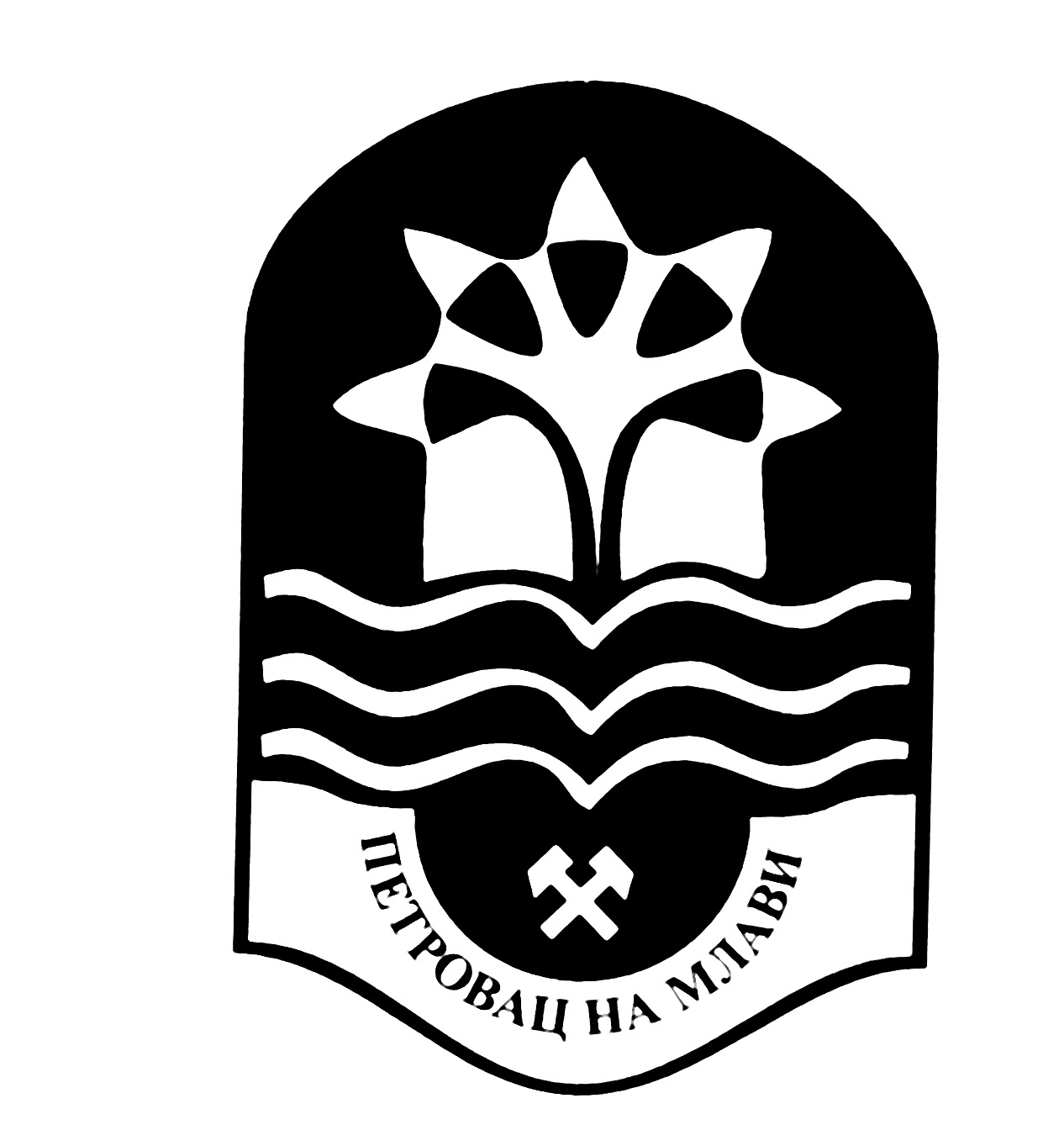 _________________________________________________________________________________ОСНИВАЧ:СКУПШТИНА ОПШТИНЕ ПЕТРОВАЦ НА МЛАВИ, Одлука бр. 020-93/2006-02 од 05.06.2006. године и Одлука бр. 020-100/2008-02 од 18.07.2008. годинеИЗДАВАЧ:ОПШТИНСКА УПРАВА ОПШТИНЕ ПЕТРОВАЦ НА МЛАВИГлавни и одговорни уредник:дипл. правник Милица Марковић, секретар Скупштине општине Петровац на Млавителефон: 012 / 331 - 280 , факс: 012 / 331 - 283Стручна обрада материјала:Служба за скупштинске послове _________________________________________________________________________________Штампа: "Хипотрејд" Петровац, 012 / 327 - 645Број: 020-125/2018-02Датум:12.09.2018.годинеПЕТРОВАЦ НА МЛАВИПРЕДСЕДНИКСКУПШТИНЕ ОПШТИНЕМиланче Аћимовић, с.р.Број: 020-126/2018-02Датум:12.09.2018.годинеПЕТРОВАЦ НА МЛАВИПРЕДСЕДНИКСКУПШТИНЕ ОПШТИНЕМиланче Аћимовић, с.р.Број: 020-127/2018-02Датум:12.09.2018.годинеПЕТРОВАЦ НА МЛАВИПРЕДСЕДНИКСКУПШТИНЕ ОПШТИНЕМиланче Аћимовић, с.р.Број: 020-128/2018-02Датум:12.09.2018.годинеПЕТРОВАЦ НА МЛАВИПРЕДСЕДНИКСКУПШТИНЕ ОПШТИНЕМиланче Аћимовић, с.р.Број: 020-129/2018-02Датум:12.09.2018.годинеПЕТРОВАЦ НА МЛАВИПРЕДСЕДНИКСКУПШТИНЕ ОПШТИНЕМиланче Аћимовић, с.р.Број: 020-130/2018-02Датум:12.09.2018.годинеПЕТРОВАЦ НА МЛАВИПРЕДСЕДНИКСКУПШТИНЕ ОПШТИНЕМиланче Аћимовић, с.р.Број: 020-131/2018-02Датум:12.09.2018.годинеПЕТРОВАЦ НА МЛАВИПРЕДСЕДНИКСКУПШТИНЕ ОПШТИНЕМиланче Аћимовић, с.р.Број: 020-132/2018-02Датум:12.09.2018.годинеПЕТРОВАЦ НА МЛАВИПРЕДСЕДНИКСКУПШТИНЕ ОПШТИНЕМиланче Аћимовић, с.р.Број: 020-133/2018-02Датум:12.09.2018.годинеПЕТРОВАЦ НА МЛАВИПРЕДСЕДНИКСКУПШТИНЕ ОПШТИНЕМиланче Аћимовић, с.р.Број: 020-134/2018-02Датум:12.09.2018.годинеПЕТРОВАЦ НА МЛАВИПРЕДСЕДНИКСКУПШТИНЕ ОПШТИНЕМиланче Аћимовић, с.р.Број: 020-135/2018-02Датум:12.09.2018.годинеПЕТРОВАЦ НА МЛАВИПРЕДСЕДНИКСКУПШТИНЕ ОПШТИНЕМиланче Аћимовић, с.р.Број: 020-136/2018-02Датум:12.09.2018.годинеПЕТРОВАЦ НА МЛАВИПРЕДСЕДНИКСКУПШТИНЕ ОПШТИНЕМиланче Аћимовић, с.р.СНАГАИскуство у припреми и реализацији пројеката;Посвећеност послу којим се бавимо;Израђена Стратегија локалног одрживог развоја општине Петровац на Млави;Сарадња државним институцијама;Сарадња са међународним организацијама;Добра техничка опремљеност управе;Успостављена комуникација са организацијама цивилног друштва;Службене е-маил адресе за све запослене; Веб презентација општине са битним информацијама доступна грађанимаСЛАБОСТИНедовољни ресурси;Неразвијен степен информисања, консултације и учешћа грађана - комуникације Недостатак комуникацијских процедура и  стандарда Претежно нефомална интерна комуникација Неискоришћеност постојећих канала комуникације за двосмерну комуникацију Недостатак редовне комуникације са пословним сектором Непостојање механизама за праћење и мерење учинка комуникацијских активностиМОГУЋНОСТИ Одличан веб сајт локалне самоуправе са великим бројем информација и могућношћу двосмерне комуникације;Унапређен ниво е-управе;Водећа транспарентност у раду;Изражена воља за промене;Буџет за пројекте удружења грађана ;Учешће у пројектима регионалног развоја;ИПА фондови намењени институционалном развоју и развоју људских ресурса;Развој нових комуникацијских алата; Повећање броја грађана који користе електронске видове комуникације;Увођење нових услуга и садржаја путем е-управеПРЕТЊЕЛош став грађана о општинској администрацији;Одлив младих људи и стручњака;Неповерење грађана и изостанак реакције  грађана о потреби успостављања двосмерне комуникације;Недовољна посвећеност имплементацији акционог плана за учешће грађана;Немогућност ангажовања адекватних кадрова који би се бавили комуникацијомАктивностиНосилацПартнериВременски оквирСредства и извори финансирањаИндикатори учинкаСЦ.1: Информисање грађана о процесу пописа, наплате и буџетирања средстава прикупљених кроз порез на имовинуСЦ.1: Информисање грађана о процесу пописа, наплате и буџетирања средстава прикупљених кроз порез на имовинуСЦ.1: Информисање грађана о процесу пописа, наплате и буџетирања средстава прикупљених кроз порез на имовинуСЦ.1: Информисање грађана о процесу пописа, наплате и буџетирања средстава прикупљених кроз порез на имовинуСЦ.1: Информисање грађана о процесу пописа, наплате и буџетирања средстава прикупљених кроз порез на имовинуСЦ.1: Информисање грађана о процесу пописа, наплате и буџетирања средстава прикупљених кроз порез на имовинуКраткорочни циљеви и повезане активности (до краја 2018. године)Краткорочни циљеви и повезане активности (до краја 2018. године)Краткорочни циљеви и повезане активности (до краја 2018. године)Краткорочни циљеви и повезане активности (до краја 2018. године)Краткорочни циљеви и повезане активности (до краја 2018. године)Краткорочни циљеви и повезане активности (до краја 2018. године)Представљање садржаја Акционог плана грађанима(организовање састанака у МЗ) -Радна група за израду Акционог плана-ЛПАЛокални медијисептембар 2018. годинеБуџет општине Петровац на МлавиПрисутност по састанку: више од 15 građanaВише од 60% присутних се изјаснило да им је разумљив садржај и мере из АПОрганизовање састанака у МЗ са темом пописа, наплате и буџетирања средстава прикупљених кроз порез на имовинуОпштинска управа општине Петровац на Млави- ЛПАПредставници различитих циљних група (удружења грађана, савети МЗ...)септембар-Новембар 2018. годинеБуџет општине Петровац на МлавиПрисутност по састанку: више од 20 људи,Више од 50% присутних се изјаснило да је састанак утицао на боље разумевање проблематике наплате и буџетирања средстава прикупљених кроз порез на имовину.Штампање и постављање плаката са мотивационом поруком и назначеним подацима о месту и времену у ком грађани могу добити информације везане за спровођење и циљ програма „Реформа пореза на имовину“Општинска управа општине Петровац на МлавиЛокални медијиСептембар  2018. годинеБуџет општине Петровац на МлавиВише од 100 људи се до краја 2018. године информисао код службеника Општинске управе општине Петровац на Млави надлежног за давање информација о спровођењу и циљу програма „Реформа пореза на имовину“. Објављивање на интернет страницама локалних медија обавештења са циљем промовисања активног учешћа грађана у процесу доношења одлука о трошењу средстава прикупљених од пореза на имовину.Општинска управа општине Петровац на МлавиУдружење грађана „Петровац“ Септембар – Децембар  2018. годинеБуџет општине Петровац на МлавиВише од 50% људи који су прочитали обавештење се у on line анкети изјаснило да је заинтересовано за активно учешће у процесу доношења одлука о трошењу средстава прикупљених од пореза на имовину.Организовање радијске емисије са темом промовисања Акционог плана и реформе пореза на имовину и акцентом на грађење поверења грађанства у систем и механизме који ће им омогућити да доносе одлуке о трошењу средстава прикупљених од пореза на имовинуПредседник општине Петровац на МлавиУдружење пензионера општине Петровац на МлавиУдружење грађана „Петровац“Октобар 2018. године/Више од 5 слушалаца је током укључења поставило питања везана за тему радијске емисије.Средњорочни циљеви и повезане активности (2019 – 2020. године)Средњорочни циљеви и повезане активности (2019 – 2020. године)Средњорочни циљеви и повезане активности (2019 – 2020. године)Средњорочни циљеви и повезане активности (2019 – 2020. године)Средњорочни циљеви и повезане активности (2019 – 2020. године)Средњорочни циљеви и повезане активности (2019 – 2020. године)Једном  годишње одржати састанке у месним заједницама са темом пописа, наплате и буџетирања средстава прикупљених кроз порез на имовину и том приликом презентовати примере добре праксе из окружењаОпштинска управа општине Петровац на Млави  - ЛПА- Локални медији- Предавачи из ЈЛС које су примери добре праксеУ току 2019. и 2020. годинеБуџет општине Петровац на МлавиПрисутност по састанку више од 25 људи,Више од 60% присутних се изјаснило да је састанак утицао на боље разумевање проблематике наплате и буџетирања средстава прикупљених кроз порез на имовину.Штампање битних информација на полеђини рачуна за комуналне услугеЈавно комунално предузеће „Извор“ Петровац на МлавиОпштинска управаОд 2019. годинеБуџет општине Петровац на МлавиУручени рачуни са одштампаним битним информацијама на полеђини.Штампање и дистрибуција информативних брошура Општинска управа општине Петровац на Млави - ЛПА-Удружења грађана-Савети МЗСептембар –Децембар 2019. годинеСептембар – Децембар 2020. годинеБуџет општине Петровац на МлавиБрој подељених брошура: више од 15 по МЗПружање информација грађанима путем редовно ажурираног информатора о раду Општинске управе – информације о раду ЛПАНачелник Општинске управеЛПАУ току  2019. и 2020. годинеБуџет општине Петровац на МлавиОбјављен информатор са ажурним информацијамаДугорочни циљеви (до краја програма и после)Дугорочни циљеви (до краја програма и после)Дугорочни циљеви (до краја програма и после)Дугорочни циљеви (до краја програма и после)Дугорочни циљеви (до краја програма и после)Дугорочни циљеви (до краја програма и после)У оквиру званичне интернет презентације општине Петровац на Млави www.petrovacnamlavi.rs отворити посебан део који се односи на област реформе пореза на имовину- Општинска управа- ЛПА/Континуирано током годинеБуџет општине Петровац на Млави-Отворен посебан део у оквиру званичне интернет презентације општине Петровац на Млавиwww.petrovacnamlavi.rs-Број објављених информацијаДавање обавештења грађанима о процесу припреме и реализације Одлуке о буџету општине Петровац на Млави-Председник општине Петровац на Млави-Одељење за буџет и финансије Општинске управеЛокални медијиКвартално у току годинеБуџет општине Петровац на Млави- Обавештења су истакнута на интернет презентацији општине Петровац на Млави и у локланим медијима -Разрађени системи комуникације кроз које је могуће добити повратне информацијеСЦ.2: Грађани консултовани у процесу пописа, наплате и буџетирања средстава прикупљених кроз порез на имовину СЦ.2: Грађани консултовани у процесу пописа, наплате и буџетирања средстава прикупљених кроз порез на имовину СЦ.2: Грађани консултовани у процесу пописа, наплате и буџетирања средстава прикупљених кроз порез на имовину СЦ.2: Грађани консултовани у процесу пописа, наплате и буџетирања средстава прикупљених кроз порез на имовину СЦ.2: Грађани консултовани у процесу пописа, наплате и буџетирања средстава прикупљених кроз порез на имовину СЦ.2: Грађани консултовани у процесу пописа, наплате и буџетирања средстава прикупљених кроз порез на имовину Краткорочни циљеви и повезане активности (до краја 2018. године)Краткорочни циљеви и повезане активности (до краја 2018. године)Краткорочни циљеви и повезане активности (до краја 2018. године)Краткорочни циљеви и повезане активности (до краја 2018. године)Краткорочни циљеви и повезане активности (до краја 2018. године)Краткорочни циљеви и повезане активности (до краја 2018. године)Консултовање грађана о садржају Акционог плана(анкетирање грађана о томе да ли активности које су укључене у АП одговарају грађанима са могућношћу да се изнесу примедбе и предлози за унапређење садржаја АП)- ЛПА-Удружења грађанаСептембар-Децембар 2018. годинеБуџет општине Петровац на Млави-Више од 20 попуњених анкета у свакој МЗ-Број примедби и предлога које је Радна група укључила у предлог измена и допуна АПИспитивање јавног мишљења, кроз анкетирање грађана (да ли су заинтересовани за укључивање у доношење одлука, да ли мисле да својим ангажовањем могу да утичу на планирање и трошење средстава из буџета, да ли плаћају порез на имовину, да ли су ѕадовољни услугама које пружа Општинска управа општине Петровац на Млави и у ком смислу би их требало побољшати)Општинска управа општине Петровац на Млави- Локални медији-Удружења грађана-Месне заједницеСептембар-Децембар 2018.годинеБуџет општине Петровац на МлавиБрој лица којасу попунила анкету (анализом одговора утвдити у ком обиму у тренутку започињања спровођења АП грађани мисле да заиста могу да партиципитају у доношењу одлука и да ли имају поверење да ће донете одлуке бити и спроведене) Посебно анализирати одговоре с обзиром на пол и године старостиИменовати лице у Општинској управи општине Петровац на Млави задужено за контакт са грађанима, за прикупљање предлога и сугестија заинтересованих лицаОпштинска управа општине Петровац на Млави  - ЛПА /Септембар 2018. године/-Именовано лице-Број примљених предлога и сугестија-Број одговора надлежних лица на предлоге и сугестије-Месечни извештај о раду Средњорочни циљеви и повезане активности (2019. – 2020. године)Средњорочни циљеви и повезане активности (2019. – 2020. године)Средњорочни циљеви и повезане активности (2019. – 2020. године)Средњорочни циљеви и повезане активности (2019. – 2020. године)Средњорочни циљеви и повезане активности (2019. – 2020. године)Средњорочни циљеви и повезане активности (2019. – 2020. године)Јачање капацитета Савета Месне заједнице кроз спровођење обука за чланове Савета за израду финансијских планова и програма са освртом на законску регулативу и примере из праксе других ЈЛСОпштинска управа општине Петровац на Млави – Одељење за буџет и финансијеПредавачи из ЈЛС које су примери добре праксе5 одржаних обука од јануара 2019. године до децембра 2020. годинеБуџет општине Петровац на МлавиУ 2019. години су сви Савети  месних заједница обучени за самосталну израду финснсијских планова,За 2020. годину су у свим месним заједницама усвојени финансијски плановиОдржавање обуке за писање пројеката, посебно упутити позиве удружењу жена и припадницима ромске популације-удружења женаРегионална развојна агенцијаОд 2019-2020. годинеБуџет општине Петровац на Млави- Одржане обуке у групама од по 6 полазника,- Обуку је прошло више од 30 жена и више од 20 припадника ромске популацијеРасписивање два одвојена конкурса на годишњем нивоу за финансирање пројеката до одређене вредности при чему ће носиоци пројекта за један бити жене, а за други припадници ромске популације Општинско веће општине Петровац на МлавиЛокални медијиСваке године у зависности од финансијским могућности-Буџет општине Петровац на Млави-невладин секторУспешно реализовани пројекти који су изабрани на конкурсуИспитивање јавног мишљења, кроз анкетирање грађана (да ли су заинтересовани за укључивање у доношење одлука, да ли мисле да својим ангажовањем могу да утичу на планирање и трошење средстава из буџета, да ли плаћају порез на имовину)Општинска управа општине Петровац на Млави-Локални медији-Удружења грађана-Месне заједницеЈануар-Децембар 2019.г.Јануар-Децембар 2020.г.Буџет општине Петровац на Млави-Број лица која су попунила анкету (анализом одговора утвдити у ком обиму у тренутку започињања спровођења АП грађани мисле да заиста могу да партиципитају у доношењу одлука и да ли имају поверење да ће донете одлуке бити и спроведене) Посебно анализирати одговоре с обзиром на пол и године старости-Континуираним истраживањем јавног мишљења донети закључке на основу којих је могуће пратити реакције, заинтересованост, степен поверења грађанаДугорочни циљеви (до краја програма и после)Дугорочни циљеви (до краја програма и после)Дугорочни циљеви (до краја програма и после)Дугорочни циљеви (до краја програма и после)Дугорочни циљеви (до краја програма и после)Дугорочни циљеви (до краја програма и после)Организовање јавних расправа, састанака и панела на тему пописа, наплате и буџетирања средстава прикупљених кроз порез на имовину, развити добру комуникацију и заинетересовати грађанство за тему пореза на имовинуОпштинска управа општине Петровац на МлавиУдружења грађана Локални медијиСваке године приликом доношења одлука којима се уређује материја пореза на имовину Буџет општине Петровац на Млави-Број одржаних јавних расправа-Број присутних лица-Број лица која су активно учествовала у јавној расправиИспитивање јавног мишљења, кроз анкетирање грађана (да ли су заинтересовани за укључивање у доношење одлука, да ли мисле да својим ангажовањем могу да утичу на планирање и трошење средстава из буџета, да ли плаћају порез на имовину)Општинска управа општине Петровац на Млави-Локални медији-Удружења грађана-Месне заједницеСептембар-Децембар 2018.г.Буџет општине Петровац на Млави-Број лица којасу попунила анкету (анализом одговора утвдити у ком обиму у тренутку започињања спровођења АП грађани мисле да заиста могу да партиципитају у доношењу одлука и да ли имају поверење да ће донете одлуке бити и спроведене) Посебно анализирати одговоре с обзиром на пол и године старости-Континуираним истраживањем јавног мишљења донети закључке на основу којих је могуће пратити реакције, заинтересованост, степен поверења грађанаИзрада апликације кроз коју ће бити омогућено ширење информација везаних за порез на имовину, али и за остале активности општине Петровац на Млави усмерене ка грађанима (јавни  конкурси и позив, обавештења  итд.), гласање о предлозима.Општинска управа општине Петровац на Млави-Невладине организацијеДо краја 2021. године-Буџет општине Петровац на Млави-донаториУрађена апликација СЦ.3: Успостављени и примењују се механизми активног учешча грађана у процесу пописа, наплате и буџетирања средстава прикупљених кроз порез на имовину СЦ.3: Успостављени и примењују се механизми активног учешча грађана у процесу пописа, наплате и буџетирања средстава прикупљених кроз порез на имовину СЦ.3: Успостављени и примењују се механизми активног учешча грађана у процесу пописа, наплате и буџетирања средстава прикупљених кроз порез на имовину СЦ.3: Успостављени и примењују се механизми активног учешча грађана у процесу пописа, наплате и буџетирања средстава прикупљених кроз порез на имовину СЦ.3: Успостављени и примењују се механизми активног учешча грађана у процесу пописа, наплате и буџетирања средстава прикупљених кроз порез на имовину СЦ.3: Успостављени и примењују се механизми активног учешча грађана у процесу пописа, наплате и буџетирања средстава прикупљених кроз порез на имовину Краткорочни циљеви и повезане активности (до краја 2018. године)Краткорочни циљеви и повезане активности (до краја 2018. године)Краткорочни циљеви и повезане активности (до краја 2018. године)Краткорочни циљеви и повезане активности (до краја 2018. године)Краткорочни циљеви и повезане активности (до краја 2018. године)Краткорочни циљеви и повезане активности (до краја 2018. године)Разматрање и укључивање сугестија и предлога грађана везаних за садржину АП -Општинска управаЛПАДо краја 2018. годинеБуџет општине Петровац на Млави-Број разматраних сугестија и предлога-Број имплементираних предлога у АПСпровођење анкете путем анкетних листића о избору врсте  машина и опреме чију набавку ће субвенционисати општина Петровац на Млави кроз Програм мера подршке руралном развојуОпштинска управа општине Петровац на Млави  -Служба за пољопривредуЛокални медијиСептембар 2018. годБуџет општине Петровац на МлавиПопуњено више од 100 анкетних листићаСпровођење анкете на сајту општине Петровац на Млави о избору врсте  машина и опреме чију набавку ће субвенционисати општина Петровац на Млави кроз Програм подршке руралном развојуОпштинска управа општине Петровац на Млави  – Служба за пољопривредуЛокални медијиСептембар  2018. годБуџет општине Петровац на МлавиАнкетирано више од 50 лица Попуњавање упитника, са могућношћу рангирања по приоритетима, више понуђених инвестиција и пројеката Председник општине Петровац на МлавиОпштинска управа општине Петровац на МлавиНовембар 2018. год.Буџет општине Петровац на МлавиОдређени приоритети Изабране инвестиције и пројекти су саставни део Одлуке о буџету општине Петровац на Млави  за 2019. годинуСредњорочни циљеви и повезане активности (2019. – 2020. године)Средњорочни циљеви и повезане активности (2019. – 2020. године)Средњорочни циљеви и повезане активности (2019. – 2020. године)Средњорочни циљеви и повезане активности (2019. – 2020. године)Средњорочни циљеви и повезане активности (2019. – 2020. године)Средњорочни циљеви и повезане активности (2019. – 2020. године)Попуњавање упитника, са могућношћу рангирања по приоритетима, више понуђених инвестиција и пројеката Председник општине Петровац на МлавиОпштинска управа општине Петровац на МлавиНовембар 2019. годНовембар 2020. год.Буџет општине Петровац на МлавиОдређени приоритети - Изабране инвестиције и пројекти су саставни део Одлуке о буџету општине Петровац на Млави за 2020. годину и 2021. годинуТематске конференције – добијање сугестија за даљи рад, нове иницијативе, предлози итд.Општинско већеОпштинска управа-Удружење предузетника-Удружења грађанаУ току 2020. годинеБуџет општине Петровац на МлавиДефинисане нових инцијатива са сугестијама за даљи радУнапређена WEB страница са подацима ЛПАОдељење за буџет и финансије, ЛПА, ЛЕР-Удружење предузетника-Удружења грађанаДо краја 2019. године-Буџет општине Петровац на МлавиЈасне, правовремене и релевантне информације доступне грађанимаУнапређена је web страница општинеДугорочни циљеви (до краја програма и после)Дугорочни циљеви (до краја програма и после)Дугорочни циљеви (до краја програма и после)Дугорочни циљеви (до краја програма и после)Дугорочни циљеви (до краја програма и после)Дугорочни циљеви (до краја програма и после)Образовање тела састављеног од представника удружења грађана, службеника Општинске управе и представника одборничких група у Скупштини општине Петровац на Млависа задатком да размотри ефекте примене акционог плана и предложи мере за унапређење механизама за учешће геађана у поступку доношења одлукаОпштинско веће општине Петровац на Млави-Удружење предузетника-Удружења грађанаПредставници политичких странака-Општинска управа општине Петровац на МлавиДо краја 2021. године-Буџет општине Петровац на Млави-Образовано тело-Свеобухватно анализирани ефекти акционог плана и предложене мереАктивно учествовање представника месних заједница и других облика самоорганизовања грађана у радне групе за спровођење одређених активности у тачно дефинанисано временском року, за рад на различитим питањима од значаја за живот локалне заједницеПредседник општине Петровац на Млави-Месне заједнице-Удружења грађана-Сваке године, по потреби-Буџет општине Петровац на Млави-Постоје радне групе-Донети закључци и препоруке везани за различита питања од значаја за локалну самоуправу-Број закључака и препорука који су спроведени-Број закључака и препорука који нису спроведени са образложеним разлогомПрикупљање предлога пројеката  и континуирано спровођење заједнички дефинисаних пројекатаПредседник општине Петровац на МлавиОпштинска управа општине Петровац на Млави-Месне заједнице-Удружења грађана-Локални медијиСваке године према буџетском календару-Буџет општине Петровац на Млави-Број прикупљених предлога пројеката-Број и резултати пројеката спроведених у складу са предлозима пројекатаБрој: 020-137/2018-02Датум:12.09.2018.годинеПЕТРОВАЦ НА МЛАВИПРЕДСЕДНИКСКУПШТИНЕ ОПШТИНЕМиланче Аћимовић, с.р.Број: 020-138/2018-02Датум:12.09.2018.годинеПЕТРОВАЦ НА МЛАВИПРЕДСЕДНИКСКУПШТИНЕ ОПШТИНЕМиланче Аћимовић, с.р.Број: 020-139/2018-02Датум:12.09.2018.годинеПЕТРОВАЦ НА МЛАВИПРЕДСЕДНИКСКУПШТИНЕ ОПШТИНЕМиланче Аћимовић, с.р.Број: 020-140/2018-02Датум:12.09.2018.годинеПЕТРОВАЦ НА МЛАВИПРЕДСЕДНИКСКУПШТИНЕ ОПШТИНЕМиланче Аћимовић, с.р.Број: 020-141/2018-02Датум:12.09.2018.годинеПЕТРОВАЦ НА МЛАВИПРЕДСЕДНИКСКУПШТИНЕ ОПШТИНЕМиланче Аћимовић, с.р.Број: 020-142/2018-02Датум:12.09.2018.годинеПЕТРОВАЦ НА МЛАВИПРЕДСЕДНИКСКУПШТИНЕ ОПШТИНЕМиланче Аћимовић, с.р.Број: 020-143/2018-02Датум:12.09.2018.годинеПЕТРОВАЦ НА МЛАВИПРЕДСЕДНИКСКУПШТИНЕ ОПШТИНЕМиланче Аћимовић, с.р.Број: 020-144/2018-02Датум:12.09.2018.годинеПЕТРОВАЦ НА МЛАВИПРЕДСЕДНИКСКУПШТИНЕ ОПШТИНЕМиланче Аћимовић, с.р.1.ОДЛУКA О ИЗМЕНИ И ДОПУНИ ОДЛУКЕ О БУЏЕТУ ОПШТИНЕ ПЕТРОВАЦ НА МЛАВИ ЗА 2018. ГОДИНУ, бр. 020-125/2018-02;страна 012.РЕШЕЊЕ О УСВАЈАЊУ ИЗВЕШТАЈA О ИЗВРШЕЊУ ОДЛУКЕ О БУЏЕТУ ОПШТИНЕ ПЕТРОВАЦ НА МЛАВИ ЗА ПЕРИОД ОД 01.01.2018. ДО 30.06.2018. ГОДИНЕ, бр. 020-126/2018-02;страна 033.РЕШЕЊЕ О УСВАЈАЊУ ТРОМЕСЕЧНОГ ИЗВЕШТАЈА О РЕАЛИЗАЦИЈИ ГОДИШЊЕГ ПРОГРАМА ПОСЛОВАЊА ЈКП "ПАРКИНГ СЕРВИС" ПЕТРОВАЦ НА МЛАВИ ЗА II ТРОМЕСЕЧЈЕ 2018. ГОДИНЕ, бр. 020-127/2018-02;страна 034.РЕШЕЊЕ О УСВАЈАЊУ ТРОМЕСЕЧНОГ ИЗВЕШТАЈА О РЕАЛИЗАЦИЈИ ГОДИШЊЕГ ПРОГРАМА ПОСЛОВАЊА КЈП "ИЗВОР" ПЕТРОВАЦ НА МЛАВИ ЗА II ТРОМЕСЕЧЈЕ 2018. ГОДИНЕ, бр. 020-128/2018-02;страна 035.РЕШЕЊЕ О УСВАЈАЊУ ИЗВЕШТАЈA О РАДУ ПУ "ГАЛЕБ" ЗА РАДНУ 2017/18. ГОДИНУ И ДАВАЊУ САГЛАСНОСТИ НА ГОДИШЊИ ПЛАН РАДА ЗА РАДНУ 2018/19. ГОДИНУ, бр. 020-129/2018-02;страна 036.ОДЛУКA О СПРОВОЂЕЊУ ЈАВНОГ КОНКУРСА ЗА ИМЕНОВАЊЕ ДИРЕКТОРА ЈАВНОГ КОМУНАЛНОГ ПРЕДУЗЕЋА "ПАРКИНГ СЕРВИС" ПЕТРОВАЦ НА МЛАВИ, бр. 020-130/2018-02;страна 037.ОДЛУКA О ПОДРШЦИ ОПШТИНЕ ПЕТРОВАЦ НА МЛАВИ РЕАЛИЗАЦИЈИ МУЛТИМОДAЛНОГ САОБРАЋАЈНОГ КОРИДОРА ИСТОК, бр. 020-131/2018-02;страна 068.ОДЛУКA O ДАВАЊУ САГЛАСНОСТИ НА ПРИБАВЉАЊЕ НЕПОКРЕТНОСТИ У ЈАВНУ СВОЈИНУ ОПШТИНЕ ПЕТРОВАЦ НА МЛАВИ УГОВОРОМ О ПОКЛОНУ У КО МАНАСТИРИЦА, бр. 020-132/2018-02;страна 069.ОДЛУКA O ДАВАЊУ САГЛАСНОСТИ НА ПРИБАВЉАЊЕ НЕПОКРЕТНОСТИ У ЈАВНУ СВОЈИНУ ОПШТИНЕ ПЕТРОВАЦ НА МЛАВИ УГОВОРОМ О ПОКЛОНУ У КО ТАБАНОВАЦ, бр. 020-133/2018-02;страна 0610.ОДЛУКA О ПРЕДАЈИ ВОДОВОДА У НАСЕЉУ ЖДРЕЛО НА УПРАВЉАЊЕ, ОДРЖАВАЊЕ И НАПЛАТУ КОМУНАЛНОМ ЈАВНОМ ПРЕДУЗЕЋУ "ИЗВОР", бр. 020-134/2018-02;страна 0611.ОДЛУКA О ИЗМЕНИ ОДЛУКЕ О ПОКРЕТАЊУ ПОСТУПКА ОТУЂЕЊА НЕПОКРЕТНОСТИ ИЗ ЈАВНЕ СВОЈИНЕ ОПШТИНЕ ПЕТРОВАЦ НА МЛАВИ НЕПОСРЕДНОМ ПОГОДБОМ, бр. 020-135/2018-02;страна 0712.РЕШЕЊЕ О УСВАЈАЊУ ИЗВЕШТАЈА О ЕЛЕМЕНТАРНИМ НЕПОГОДАМА У ЈУНУ И ЈУЛУ 2018. ГОДИНЕ НА ТЕРИТОРИЈИ ОПШТИНЕ ПЕТРОВАЦ НА МЛАВИ, бр. 020-136/2018-02;страна 0713.АКЦИОНИ ПЛАН ЗА УКЉУЧИВАЊЕ ГРАЂАНА У ПРОЦЕС ДОНОШЕЊА ОДЛУКА О ТРОШЕЊУ СРЕДСТАВА ПРИКУПЉЕНИХ ПО ОСНОВУ ПОРЕЗА НА ИМОВИНУ У ОПШТИНИ ПЕТРОВАЦ НА МЛАВИ, бр. 020-137/2018-02;страна 0714.ОДЛУКA О ИЗМЕНИ ОДЛУКЕ О ПОВЕРАВАЊУ УСЛУГE ЛИЧНОГ ПРАТИОЦА ДЕТЕТА ЦЕНТРУ ЗА СОЦИЈАЛНИ РАД ОПШТИНА ПЕТРОВАЦ НА МЛАВИ И ЖАГУБИЦА, бр. 020-138/2018-02;страна 1315.ОДЛУКA О ИЗМЕНИ ОДЛУКЕ О ПОВЕРАВАЊУ УСЛУГE ПОМОЋ У КУЋИ ЦЕНТРУ ЗА СОЦИЈАЛНИ РАД ОПШТИНА ПЕТРОВАЦ НА МЛАВИ И ЖАГУБИЦА, бр. 020-139/2018-02;страна 1416.РЕШЕЊE О ПРЕСТАНКУ МАНДАТА И ИМЕНОВАЊУ ЧЛАНА КОМИСИЈЕ ЗА ДАВАЊЕ НАЗИВА И ОБЕЛЕЖАВАЊА УЛИЦА, ТРГОВА И ЗГРАДА НА ПОДРУЧЈУ ОПШТИНЕ ПЕТРОВАЦ НА МЛАВИ, бр. 020-140/2018-02;страна 1417.РЕШЕЊE О ПРЕСТАНКУ МАНДАТА ПРАВОБРАНИОЦА ОПШТИНЕ ПЕТРОВАЦ НА МЛАВИ, бр. 020-141/2018-02;страна 1418.РЕШЕЊE О ПОСТАВЉЕЊУ ПРАВОБРАНИОЦА ОПШТИНЕ ПЕТРОВАЦ НА МЛАВИ, бр. 020-142/2018-02;страна 1419.РЕШЕЊE О ПРЕСТАНКУ МАНДАТА В.Д. ДИРЕКТОРА ДОМА ЗДРАВЉА ПЕТРОВАЦ НА МЛАВИ, бр. 020-143/2018-02;страна 1520.РЕШЕЊE О ИМЕНОВАЊУ В.Д. ДИРЕКТОРА ДОМА ЗДРАВЉА ПЕТРОВАЦ НА МЛАВИ, бр. 020-144/2018-02;страна 15